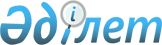 О создании межправительственной Казахско-Израильской совместной экономической комиссии
					
			Утративший силу
			
			
		
					Постановление Кабинета Министров Республики Казахстан от 7 января 1993 года N 17. Утратило силу - постановлением Правительства РК от 29 мая 2002 г. N 594 ~P020594



          В соответствии с Протоколом между Правительством Республики
Казахстан и Правительством Государства Израиль о создании
межправительственной Совместной экономической комиссии и в целях
координации работы по реализации достигнутых договоренностей и




дальнейшему развитию экономического сотрудничества между
Республикой Казахстан и Государством Израиль Кабинет Министров
Республики Казахстан ПОСТАНОВЛЯЕТ:
     1. Утвердить казахскую часть межправительственной
казахско-израильской Совместной экономической комиссии в составе:
Храпунов В.В.               - Министр энергетики и угольной
                              промышленности
                              (сопредседатель комиссии)
           члены комиссии:
Абильсиитов                 - Министр науки и новых технологий
Галым Абильсиитович         
Алпысбеков                  - заместитель Министра транспорта
Куаныш Махмутович           
Битимбаев                   - заместитель Министра
Марат Жакупович               промышленности
Гончаров                    - председатель правления концерна
Виктор Александрович          "Казводмелиорация"
Ильясов                     - заместитель Министра связи
Канай Ахметжанович             
Клугман                     - управляющий компанией "Чимкентстрой"
Феликс Михайлович           
Сулейменов                  - старший референт Отдела внешних связей
Тулеген Идиатович             Аппарата Президента и Кабинета Министров
Тюлебеков                   - первый заместитель Министра сельского
Касым Хажибаевич              хозяйства
Федосеев                    - заместитель начальника управления 
Виктор Николаевич             МВЭС (секретарь комиссии)
<*>




          Сноска. В состав комиссии внесены изменения постановлением
Кабинета Министров Республики Казахстан от 17 июля 1995 г. N 986.




          2. Предоставить казахской части межправительственной комиссии
право учреждать, в случае необходимости, постоянные комиссии,
определять состав, функции и основные направления их работы.




          3. Министерствам, ведомствам, главам областных, Алма-Атинской
и Ленинской городских администраций оказывать всемерное содействие
комиссии в ее деятельности.








                              Премьер-министр 




                          Республики Казахстан






					© 2012. РГП на ПХВ «Институт законодательства и правовой информации Республики Казахстан» Министерства юстиции Республики Казахстан
				